RīgāParedzētās darbības ietekmes sākotnējais izvērtējums Nr. AP24SI0013Sākotnējā izvērtējuma mērķis ir noteikt, vai pieteiktā paredzētā darbība atsevišķi vai kopā ar citām darbībām varētu būtiski ietekmēt vidi. Sākotnējā izvērtējuma uzdevums nav precīzi dokumentēt ietekmju apjomu un definēt projekta īstenošanas nosacījumus. Detalizēts ietekmju apjoma un būtiskuma izvērtējums ir veicams ietekmes uz vidi novērtējuma ietvaros atbilstoši likumā “Par ietekmes uz vidi novērtējumu” un tam pakārtotajos normatīvajos aktos noteiktajai kārtībai gadījumā, ja sākotnējā izvērtējuma rezultātā tiek secināts, ka pieteiktās paredzētās darbības īstenošanas rezultātā ir iespējama būtiska ietekme uz vidi.Paredzētās darbības ierosinātājs: Valsts akciju sabiedrība "Starptautiskā lidosta "RĪGA"", (reģ. nr. 40003028055), Lidosta “Rīga” 10/1, Mārupes novads, LV-1053, Latvija.Paredzētā darbības nosaukums:Autostāvvietas P6 un P7 būvniecība (turpmāk -  Paredzētā darbība).Paredzētās darbības norises vieta:Biroju iela un Piestātnes iela VAS starptautiskajā lidostā "Rīga", (zemes vienības kadastra apzīmējums 80760020086), Mārupes novads (turpmāk - Norises vieta). Informācija par paredzēto darbību, iespējamām paredzētās darbības vietām un izmantojamo tehnoloģiju veidiem:Paredzētās darbības ietvaros Norises vietā paredzēts izbūvēt vieglo automašīnu stāvlaukumu (P6 un P7) ar 966 vietām transportlīdzekļu novietošanai, lidostas “Rīga” darbinieku vajadzībām, 10% no stāvvietām būs aprīkotas ar elektrouzlādes iekārtām (sākotnēji 3%, pārējās pēc nepieciešamības). Abu autostāvvietu plānotā teritorijas platība provizoriskā – 23500 m2. Autostāvvietas segums – asfalts. Autostāvvietu teritorija būs apgaismota, apkārt paredzot dekoratīvu žogu un apstādījumus, aprīkota ar videonovērošanas kamerām un kontroles sistēmas nolasītāju (iebraukšanas un izbraukšanas kontrolei). Papildus paredzētas vietas velosipēdiem un motociklu novietnes. Piekļūšana Piestātnes ielai un autostāvvietām P6 paredzēta pa pārvietoto Biroju ielu. Biroju iela posmā no Dzirnieku ielas līdz Piestātnes ielai paredzēta ar 3 braukšanas joslām: pa vienai braukšanas joslai katrā Biroju ielas virzienā un kreisās nogriešanās josla uz Piestātnes ielu, bet turpinājumā ar 2 braukšanas joslām. Braukšanas joslas platums 3.50 m, plāna līknēs paredzot paplašinājumus. Biroju ielas malā un starp stāvvietām P5 un P6 paredzēts izbūvēt gājēju un velosipēdu ceļu līdz Dzirnieku ielai. Velosipēdu ceļa platums ir 2.00 m, bet gājēju – 1.50 m. Piekļūšana autostāvvietām P7 paredzēta no Piestātnes ielas. Autotransporta iebraukšanas un izbraukšanas kontrolei autostāvvietās P6 paredzēts uzstādīt biļešu terminālus, paceļamas barjeras un kameras. Gājēju un velosipēdistu piekļūšana stāvlaukumam paredzēta pa izbūvējamajiem gājēju ceļiem. Paredzētais būvdarbu apjoms:25420 m2 asfalta seguma brauktuves izbūve;1260 m2 asfalta seguma veloceļu izbūve;1290 m 2 betona bruģa seguma ietves izbūve;3950 m betona apmaļu izbūveObjektā tiek plānoti šādi inženiertīkli:Lietus ūdens kanalizācija;Apgaismojuma tīkli;Elektroapgādes tīkli;Elektronisko sakaru tīkli.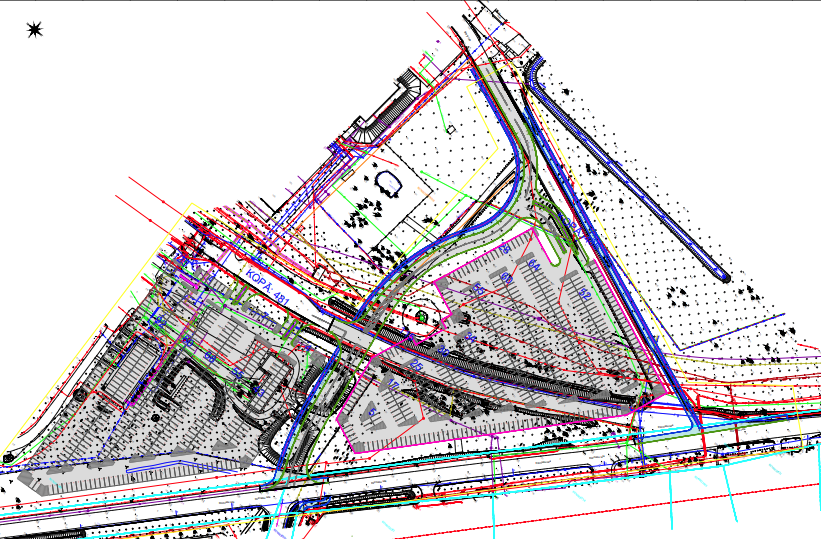 Attēls Objekta shēmaAtbilstoši spēkā esošā Mārupes novada teritorijas plānojuma, kurš apstiprināts ar Mārupes novada domes 2013. gada 18. jūnija saistošajiem noteikumiem Nr.11 “Mārupes novada teritorijas plānojuma 2014.-2026.gadam Teritorijas izmantošanas un apbūves noteikumi un Grafiskā daļa”, funkcionālā zonējuma kartei Paredzētā darbība atrodas “Darījumu un vieglās rūpniecības teritorijā”. Saskaņā ar teritorijas izmantošanas un apbūves noteikumiem tā ir atļautā teritorijas izmantošana. (skatīt 2.attēlu).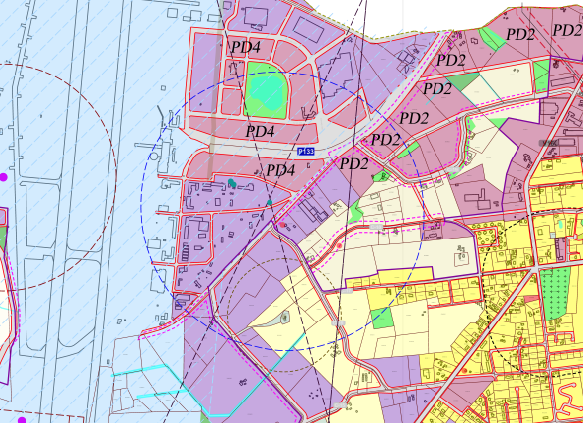 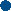 2.attēls Paredzētās darbības Norises vieta Mārupes TPStarptautiskai lidostai “Rīga” ir izstrādāts detālplānojums, kurš apstiprināts ar Mārupes novada domes 2013.gada 3.jūlija lēmumu Nr.6.2 „Par nekustamā īpašuma „Starptautiskā lidosta „Rīga”” teritorijas austrumu daļas detālā plānojuma apstiprināšanu” (Turpmāk- detālplānojums). Atbilstoši spēkā esošajam detālplānojumam Paredzēta darbība atrodas “Ražošanas teritorijas (R1, R2, R3)” un “Līnijbūvju izbūves teritorijā” (skatīt.3. attēlu).	Mārupes novada būvvalde 2024.gada 02.janvārī autostāvvietas izbūvei starp Piestātnes un Dzirnieku ielu Mārupē (P7) ir izsniegusi būvatļauju Nr. BIS-BV-4.2-2024-1 un autostāvvietas izbūve starp Biroju un Piestātnes ielām Mārupē (P6)  ir  izsniegusi  būvatļauju  BIS-BV-4.2-2024-4.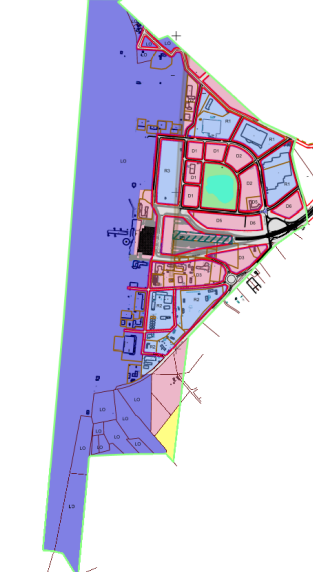 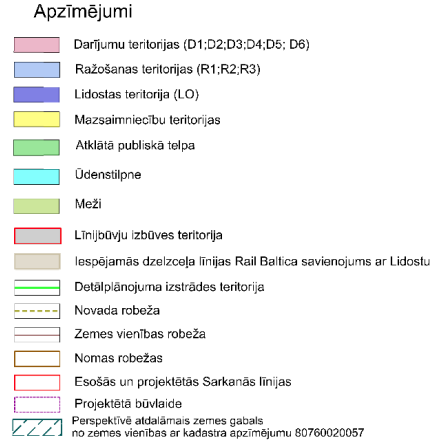 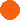 3.attēls Paredzētās darbības Norises vieta detālplānojumā.Saskaņā ar nekustamā īpašuma VAS „Starptautiskā lidosta „Rīga”” teritorijas austrumu daļai (1.0 redakcija) detālplānojumā noteikto: “2.3. Ražošanas teritorijas (R)” ir teritorijas, kur primārais izmantošanas veids ir ražošanas un noliktavu uzņēmumi, iestādes, ar atļauto izmantošanu: 18.4.3. atklātas autostāvvietas. Dzīvojamo objektu būvniecība šajā funkcionālajā zonā nav pieļaujama.  Līnijbūvju izbūves teritorijas ( TT) - teritorijas, kur primārai izmantošanas veids ir novada kopējās lietošanas transports (ielu un ceļu tīkls) - autotransporta, gājēju un velosipēdistu satiksme, maģistrālo inženierkomunikāciju izvietošana, kā arī auto stāvlaukumi.Detālplānojuma teritorijā ūdens ņemšanas vietai ir noteikta stingrā režīma aizsargjosla 10 m rādiusā un ķīmiskā aizsargjosla 178 ha platībā. Stingra režīma aizsargjoslā aizliegta jebkāda saimnieciskā darbība, izņemot to, kura saistīta ar ūdens ieguvi konkrētā ūdensapgādes urbumā vai ūdensgūtnē attiecīgo ūdens ieguves un apgādes objektu uzturēšanai un apsaimniekošanai, tādēļ būvdarbi stingrā režīma aizsargjoslā nav paredzēti.Plānotā darbība (autostāvvietas ekspluatācija) radīs tikai nokrišņu notekūdeņus. Autostāvvietas teritorijā ir paredzēta slēgta lietus notekūdeņu kanalizācijas sistēmas izveide, paredzot smilšu ķērāju un naftas produktu attīrīšanas iekārtas pirms novadīšanas esošajā lietus notekūdeņu kanalizācijas sistēmā. Tiks nodrošināts pieslēgums naftas produktu attīrīšanas iekārtām pie lidostas kopējās ēku vadības sistēmas (BMS). Naftas produktu attīrīšanas iekārtu ražība tiks precizēta būvprojekta izstrādes gaitā.Autostāvvietas būvniecība ir saistīta ar derīgo izrakteņu un dabas resursu (piemēram, smilts, grants, dolomīta šķembu, melnzemes) izmantošanu, kas ir neatjaunojamie zemes dzīļu resursi. Precīzs nepieciešamo materiālu apjoms, tajā skaitā ceļa pamatnes būvniecībai, tiks precizēts projektēšanas gaitā. Būvniecības laikā teritorijā tiks veidotas pagaidu materiālu krautnes, izveidota pagaidu atkritumu savākšanas vieta un tehnikas novietnes vieta. Strādnieku vajadzībām visticamāk dzeramais ūdens tiks piegādāts fasētās pudelēs. Notekūdeņu savākšanai nepieciešamības gadījumā tiks uzstādītas pārvietojamās biotualetes. Būvniecības process būs saistīts arī ar nelielu sadzīves atkritumu daudzuma rašanos, ir iespējama bīstamo atkritumu rašanās avārijas situācijās (piemēram, izmantotais absorbents, slaucīšanas lupatas), kā arī var rasties būvniecības atkritumi, pārbūvējot esošo automašīnu stāvvietu.Izvērtējot iepriekš minēto Valsts vides dienests secina, ka paredzētā darbība atbilst likuma “Par ietekmes uz vidi novērtējumu” 3.2 panta pirmās daļas 1) punktam un 2. Pielikuma 10.punkta 2) apakšpunktam: sākotnējais izvērtējums nepieciešams pilsētvides projektiem t.sk. vairāk nekā 300 automašīnām paredzētas autostāvvietai, līdz ar to paredzētās darbības izvērtēšanai ir jāveic ietekmes uz vidi sākotnējais izvērtējums.Likuma “Par ietekmes uz vidi novērtējumu” 8. panta pirmā daļa nosaka, ka piesakot darbību, ierosinātājs norāda vismaz divus dažādus risinājumus attiecībā uz šīs darbības vietu vai izmantojamo tehnoloģiju veidiem. Ierosinātājs nav iesniedzis paredzētās darbības divus iespējamos variantus, tādējādi Dienests kā otro alternatīvo risinājumu pieņem variantu, ka Paredzētā darbība Norises vietā netiks īstenota.Paredzētās darbības ietekmes uz vidi vērtēšanas nepieciešamības pamatojums (iespējamās ietekmes būtiskuma novērtējums): Veikts, pamatojoties uz likuma „Par ietekmes uz vidi novērtējumu” 3.2 panta pirmās daļas 1. punktu: “šā likuma 2.pielikumā minētajām paredzētajām darbībām” - 10.punkta 2) apakšpunktam: sākotnējais izvērtējums nepieciešams pilsētvides projektiem t.sk. vairāk nekā 300 automašīnām paredzētas autostāvvieta; 10., 11. pantu un Ministru kabineta 2015.gada 13.janvāra noteikumu Nr. 18 „Kārtība, kādā novērtē paredzētās darbības ietekmi uz vidi un akceptē paredzēto darbību” 13. punktu. Novērtēšana veikta, balstoties uz Eiropas Savienības sākotnējā izvērtējuma vadlīnijās noteikto pieeju un kritērijiem, kas interpretē Eiropas Parlamenta un Padomes direktīvas 2014/52/ES (ar ko groza Direktīvu 2011/92/ES par dažu sabiedrisku un privātu projektu ietekmes uz vidi novērtējumu) prasības.Valsts vides dienesta Atļauju pārvalde (turpmāk – Dienests) ir izvērtējusi gan Paredzētās darbības vietas līdzšinējo izmantošanas veidu, dabas vērtības, darbības apjomus, izvēlētos tehniskos risinājumus, dabiskās vides absorbcijas spējas, ietekmes raksturu un iespējamo pārrobežu ietekmi, ietekmes intensitāti un kompleksumu, savstarpējo un kopējo ietekmi uz citām esošām vai apstiprinātām paredzētajām darbībām, kas ietekmē vienu un to pašu teritoriju u.c. faktorus, kas varētu radīt ietekmi uz vidi. Vērtējot Paredzēto darbību atbilstoši likuma „Par ietekmes uz vidi novērtējumu” 11. panta kritērijiem, būtiskākā ietekme sagaidāma no paredzētās darbības apjoma (pirmās daļas 1. punkts) un trokšņa un putekļu traucējumiem (pirmās daļas 5.punkts). Šie faktori vērtējami saistībā ar tādiem otrās daļas kritērijiem kā līdzšinējais un apstiprinātais teritorijas izmantošanas veids un funkcionālais zonējums (1. punkts), kā arī ņemot vērā tādus ietekmes aspektus kā ietekmes apjomu un telpisko izplatību, ietekmes intensitāti un kompleksumu, kā arī savstarpējo un kopējo ietekmi uz citām esošām vai apstiprinātām paredzētām darbībām, kas ietekmē vienu un to pašu teritoriju (trešās daļas 1., 3., 6. punkts).Dienests, ir izvērtējis Dabas aizsardzības pārvaldes dabas datu pārvaldības sistēmā “OZOLS” un Mārupes novada plānojumā ietverto informāciju, Ierosinātājas sniegto informāciju par plānotajiem pasākumiem, ietekmju mazināšanai; ietekmi uz īpaši jutīgām teritorijām, Baltijas jūras un Rīgas jūras līča piekrastes krasta kāpām, virszemes ūdensobjektiem, ūdens ņemšanas vietām, īpaši aizsargājamām dabas teritorijām, īpaši aizsargājamu sugu atradnēm un īpaši aizsargājamiem biotopiem, dižkokiem, aizsargājamiem kultūras pieminekļiem. Dienests  neparedz būtisku ietekmi uz šīm teritorijām, jo Nekustamais īpašums neatrodas ne šajās jutīgajās teritorijās, ne to aizsargjoslās. Vienīgi izņēmums ir saistāms ar uzņēmuma atrašanos ķīmiskajā aizsargjoslā ap starptautiskās lidostas “Rīga” ūdens ņemšanas vietu. Teritorijā tiks izbūvēta lietus kanalizācijas sistēma ar lietus notekūdeņu attīrīšanas iekārtām pirms lietus notekūdeņu ievadīšanas lidostas lietus kanalizācijas kolektorā, tādejādi ir secināms, ka Paredzētas darbības rezultātā nav paredzama ne piesārņojošo vielu infiltrācija gruntī un pazemes ūdeņos, ne nonākšana meliorācijas sistēmā un Neriņas upē. Tuvākā īpaši aizsargājamā dabas teritorija ir dabas parks “Beberbeķi” >2,8km uz ZR, tuvākais īpaši aizsargājamais biotops sugām bagātas ganības un ganītas pļavas, 6270 atrodas ~ 1,5 km attālumā, Neriņas upe >1 km uz R, Rīgas jūras līča krasta kāpu aizsargjosla atrodas >9 km uz ZR. Ņemot vērā attālumus līdz jutīgajām teritorijām, Dienests Paredzētās darbības rezultātā neparedz nozīmīgu ietekmi uz jutīgajām teritorijām.Paredzētai darbībai esošā tuvākā dzīvojamā apbūve atrodas vismaz 500 m un 1 km attālumā. Noteicošo trokšņa emisiju lidostas teritorijā veido lidmašīnu dzinēji un būvniecības laikā izmantotā tehnika.  Starp dzīvojamo apbūvi un plānoto apbūvi ir esoša komerciāla apbūve. Atbilstoši Mārupes novada Teritorijas plānojuma 2014.- 2026. gadam Teritorijas izmantošanas un apbūves noteikumu 294. punktā un Detālplānojuma 34. punktā noteiktajam,  paaugstinātā trokšņa līmeņa teritorijās, kur ir jāveic pasākumi trokšņa līmeņa samazināšanai  telpās:ēku fasāžu apdarē ir jāpielieto skaņu izolējoši apdares materiāli, gadījumos, kad nav iespējams pielietot skaņu izolējošus materiālus fasāžu apdarē, jāveido papildus individuālā trokšņa aizsardzība katrā dzīvoklī vai telpā atkarībā no tās paredzētās izmantošanas;Ņemot vērā iepriekš minēto, Dienesta ieskatā, Paredzētā darbība neradīs trokšņa robežlielumu pārsniegumus. Autostāvvietu izbūves un ekspluatācijas rezultātā būtisks trokšņa emisiju palielinājums nav sagaidāms.Autostāvvietu ekspluatācija radīs piesārņojošo vielu emisijas gaisā. Paredzētajai darbībai 2023.gada novembrī izstrādāts “P6 un P7 autostāvvietas pie Biroju ielas un Piestātnes ielas radīto piesārņojošo vielu aprēķins”. Emisiju aprēķinā pieņemta maksimālā noslodze, proti,  tiks izmantota visa autostāvvieta (966 vietas) visas dienas nedēļā, tas ir 365 dienas gadā. Aprēķinos ir pieņemts, ka iebraukšana/izbraukšana (katrā novietnē) notiks 3 reizi diennaktī (atbraucot/ aizbraucot no darba). Emisijas no autostāvvietas aprēķinātas saskaņā ar Eiropas Vides aģentūras apstiprināto metodiku (EMEP/EEA emission inventory guidebook 2019). Aprēķinos pieņemts, ka autostāvvietu izmantos vieglais pasažieru autotransports, no kā atbilstoši CSDD reģistrā uz 2023. gada 1. jūliju Latvijā kopumā reģistrēto vieglo automašīnu sadalījums pēc degvielas veida – 28,3% darbojas ar benzīna, bet 65,9 % ar dīzeļdegvielas dzinēju. Ar gāzes iekārtu aprīkoto vieglo automašīnu skaits sasniedz 4,9 %, tomēr lielākoties tās ir tikai papildus ierīces un pamatā šīm automašīnām ir arī benzīna dzinējs. Autostāvvietas radītās piesārņojošo vielu modelēšana rāda, ka piesārņojošo vielu summārā koncentrācija nepārsniegs MK 2010. gada 3. novembra noteikumos Nr. 1290 „Noteikumi par gaisa kvalitāti” noteiktās robežvērtības. Aprēķinu rezultāti, ka plānotā autostāvvietu ietekme uz gaisa kvalitāti tuvākajā apkārtnē būs nebūtiska un nevarēs radīt gaisa kvalitātes normatīvu pārsniegumus.Ņemot vēra iepriekš minēto, tiek secināts, ka projektējamās autostāvvietas radītās emisijas ir nenozīmīgas un gaisa kvalitāti tuvākajā apkārtnē būtiski neietekmēs un nepasliktinās gaisa kvalitāti. Paredzētās darbības ietekme uz gaisa kvalitāti apkārtējā teritorijā vērtējama kā nebūtiska un nenozīmīga. Summārās (plānotās autostāvvietas un fona koncentrācija) koncentrācijas nevienai no piesārņojošām vielām nepārsniedz gaisa kvalitātes normatīvus:Daļiņu PM10 (diennakts noteikšanas periodam) koncentrācija autostāvvietas ietekmes zonā nav lielāka par 19,33 µg/m3 (38,66% no diennaktsDaļiņu PM10 (gada noteikšanas periodam) koncentrācija autostāvvietas ietekmes zonā nav lielāka par 19,33 µg/m3 (48,33% no gada robežlieluma, autostāvvietas ietekme šajā vietā ir tuvu nullei); Daļiņu PM2,5 koncentrācija autostāvvietas ietekmes zonā nav lielāka par 11,57 µg/m3 (57,85 % no gada robežlieluma, autostāvvietas ietekme šajā vietā ir tuvu nullei);Oglekļa oksīda koncentrācija autostāvvietas ietekmes zonā nav lielāka par 354,46 µg/m3 (3,54% no 8 stundu robežlieluma, autostāvvietas ietekme šajā vietā ir 0,09%); Slāpekļa dioksīda (stundas noteikšanas periodam) koncentrācija autostāvvietas ietekmes zonā nav lielāka par 19,79 µg/m3 (9,89% no slāpekļa dioksīda stundas robežlieluma, autostāvvietas ietekme šajā vietā ir 78,47%);Slāpekļa dioksīda (gada noteikšanas periodam) koncentrācija autostāvvietas ietekmes zonā nav lielāka par 17,00 µg/m3 (42,5% no slāpekļa dioksīda gada robežlieluma, autostāvvietas ietekme šajā vietā ir 0,0069%)Paredzētās darbības Norises vietas tuvumā ~ 300 m uz rietumiem, atrodas cits nozīmīgs emisiju avots - lidostas "Rīga" katlu mājas teritorija (reģistrācijas numurs 0039410/0001), kuras piesārņojošai darbībai Valsts vides dienesta Lielrīgas reģionālā vides pārvalde 2015.gada 14.decembrī ir izdevusi atļauju B kategorijas piesārņojošai darbībai Nr. RI15IB0004 (SIA "Industry Service Partner" 40003635527). Tāpat emisijas gaisā rada arī pārējā lidostas infrastruktūra un darbība, tomēr iesniegumam pievienotais Paredzētās darbības piesārņojošo vielu emisijas aprēķins liecina, ka   nozīmīgas summārās emisijas nav sagaidāmas. Paredzētās darbības un citu darbību savstarpējā ietekme izpaudīsies tādā gadījumā, ja Ierosinātāja pieņems lēmumu par Paredzētās darbības realizāciju. Savstarpējā ietekme būs vērojama būvdarbu laikā, jo ir paredzams augstāks trokšņa un vibrāciju līmenis no būvniecības tehnikas, smagā autotransporta, sagaidāma atkritumu/būvgružu veidošanās, kā arī nenozīmīgs satiksmes intensitātes pieaugums. Paredzēto darbu laikā pilnībā nevar izslēgt apdraudējumu apkārtējai videi tehnikas atsevišķu mezglu avārijas un bojājumu dēļ – iespējams gruntsūdens, augsnes piesārņojums (galvenās piesārņojošās vielas – naftas produkti, eļļas un dzesēšanas šķidrumi). Vietās, kur tiek izmantota tehnika, jābūt absorbenta materiāliem, lai savlaicīgi savāktu piesārņojumu un nepieļautu tā izplatīšanos. Objekta ekspluatācijas laikā nav paredzams, ka transporta plūsmas ietekme būtiski negatīvi mainīs esošo situāciju un radīs būtiski negatīvu ietekmi uz apkārtējiem iedzīvotājiem. Ar stāvlaukuma izbūvi, kopējā satiksmes intensitāte Paredzētās darbības teritorijā visticamāk pieaugs, taču ietekmes nebūs  būtiskas.Paredzētā darbība būvdarbu laikā galvenokārt, saistīta ar lokāliem piesārņojuma riskiem (naftas produktu izlijumi), kas neradīs būtisku ietekmi uz vidi, ja piesārņojums tiks savlaicīgi savākts un atbilstoši apsaimniekots. Avāriju risks nav sagaidāms. Būvniecība  ir saistīta ar neatjaunojamo zemes dzīļu resursu izmantošanu, tomēr ietekme nebūs būtiska, jo smilts-grants un smilts krājumi Latvijā ir plaši izplatīti.Saskaņā ar Nacionālā kultūras mantojuma pārvaldes tīmekļa vietnē pieejamo kultūras pieminekļu sarakstu un kartes  tuvākai kultūras piemineklis ir Skola (aizsardzības numurs 8086) Rīga, Kalnciema iela 118. Ņemot vērā, to, ka Paredzētās darbības Norises vieta atrodas vairāk kā 3,150 km attālumā ziemeļaustrumu virzienā no iepriekš minētā objekta, tad būtisku ietekmi jaunais stāvlaukums nevar radīt.Izvērtētā dokumentācija:Ierosinātājas 2023.gada 22. novembra reģistrētais iesniegums ietekmes uz vidi sākotnējam izvērtējuma saņemšanai. 2024. gad 2.janvārī  iesniegtā papildus informācija ( reģistrācijas numurs 39/AP/2024) t.sk. 2023.gada novembrī izstrādātie dokumenti: “P6 un P7 autostāvvietas pie Biroju ielas un Piestātnes ielas radīto piesārņojošo vielu aprēķins”.Mārupes novada teritorijas plānojums 2014.-2026.gadam (1.0 redakcija) apstiprināts ar Mārupes novada domes 18.06.2013. lēmumu (sēdes protokols Nr.11, pielikums Nr.7) „Par saistošo noteikumu „Mārupes novada teritorijas plānojuma 2014.-2026.gadam Teritorijas izmantošanas un apbūves noteikumi un Grafiskā daļa” apstiprināšanu”.Detālplānojums nekustamā īpašuma VAS „Starptautiskā lidosta „Rīga”” teritorijas austrumu daļai (1.0 redakcija) apstiprināts ar Mārupes novada domes 2013.gada 3.jūlija lēmumu Nr.6.2 „Par nekustamā īpašuma „Starptautiskā lidosta „Rīga”” teritorijas austrumu daļas detālā plānojuma apstiprināšanu”. Dabas aizsardzības pārvaldes dabas datu pārvaldības sistēma ,,Ozols’’ (pēdējoreiz skatīta 08.01.2024.). Kadastra informācijas sistēma https://www.kadastrs.lv (pēdējoreiz skatīta 08.01.2024.).Valsts SIA „Latvijas Vides, ģeoloģijas un meteoroloģijas centrs” Piesārņoto un potenciāli piesārņoto vietu reģistrs (pēdējoreiz skatīts 08.01.2024.).Nacionālā kultūras mantojuma pārvaldes tīmekļa vietne https://karte.mantojums.lv (pēdējoreiz skatīta 08.01.2024.).Valsts vides dienesta Lielrīgas reģionālā vides pārvalde 2015.gada 14.decembrī ir izdevusi atļauju B kategorijas piesārņojošai darbībai Nr. RI15IB0004 ( pārskatīta un atjaunota 2015.gada 9.septembrī).Mārupes domes Būvvaldes 02.01.2024. izsniegtās Būvatļaujas (inženierbūvēm) Nr. BIS-BV-4.2-2024-1 un  BIS- B -4.2-2024- 4.Būvniecības informācijas sistēmas (BIS/2) būvniecības lieta BIS-BL-756496-10795 Autostāvvietas izbūve starp Piestātnes un Dzirnieku ielas Mārupē (P7) un lieta BIS-BL-756468-10796 Autostāvvietas izbūve starp Biroju un Piestātnes ielām Mārupē (P6).Sabiedrības informēšana:       Dienests informatīvo paziņojumu par Paredzēto darbību 05.12.2023. ar vēstuli Nr. 11.4/AP/12894/2023 nosūtīja Mārupes novada pašvaldībai un biedrībai “Vides aizsardzības klubs” un  publicēja Dienesta tīmekļa vietnē. Priekšlikumi un viedoklis no sabiedrības nav saņemti.Administratīvā procesa dalībnieku viedokļi:Ierosinātājas pilnvarotās personas viedoklis izteikts iesniegumā Dienestam un iesniegumam klāt pievienotajos dokumentos. Dienestā nav saņemti citi priekšlikumi vai iebildumi par Paredzēto darbību. Dienestam pastāv iespēja piemeklēt pārdomātus risinājumus negatīvās ietekmes uz vidi novēršanai un/vai mazināšanai, izvirzot nosacījumus tehniskajos noteikumos.Piemērotās tiesību normas un lēmuma pieņemšanas pamatojums:Administratīvā procesa likuma 13. pants, 55. panta 1. punkts, 65. panta trešā daļa, 66. panta pirmā daļa un 67. pants.Likuma „Par ietekmes uz vidi novērtējumu” 3.2 panta pirmās daļas 5. punkts, 4., 8., 10., 11., 12., 13. pants.Likuma “Par piesārņojumu” 5. pants.Atkritumu apsaimniekošanas likuma 1. panta 4. punkts, 4. pants, 15. panta pirmā daļa, 17. pants.Ministru kabineta 2015. gada 13. janvāra noteikumu Nr. 18 „Kārtība, kādā novērtē paredzētās darbības ietekmi uz vidi un akceptē paredzēto darbību” 13. un 13.1 punkts.Ministru kabineta 17.01.2014. noteikumi Nr.16 „Trokšņu novērtēšanas un pārvaldības kārtība”.Ministru kabineta 03.11.2009. noteikumi Nr.1290 “Noteikumi par gaisa kvalitāti”.Ministru kabineta 02.04.2013. noteikumi Nr.182 “Noteikumi par stacionāru piesārņojuma avotu emisijas limita projektu izstrādi”.Ministru kabineta 30.09.2014. noteikumi Nr.327 „Noteikumi par Latvijas būvnormatīvu LBN 008-14 “Inženiertīklu izvietojums””Mārupes novada domes 2013. gada 18. jūnija saistošie noteikumi Nr.11 “Mārupes novada teritorijas plānojuma 2014.-2026.gadam Teritorijas izmantošanas un apbūves noteikumi un Grafiskā daļa”.Secinājumi:Paredzētā darbība neatbilst likuma „Par ietekmes uz vidi novērtējumu” 4. pantā un 1. pielikumā noteiktajām darbībām, kurām veicams ietekmes uz vidi novērtējums. Paredzētās darbības radītā ietekme uz vidi nav vērtējama kā būtiska, un iespējamā ietekme ir identificēta sākotnējā izvērtējuma ietvaros un ir pārvaldāma, Dienestam izvirzot atbilstošus nosacījumus ietekmes ierobežošanai/novēršanai tehniskajos noteikumos. Paredzētās darbības rezultātā netiks ietekmētas īpaši aizsargājamās dabas vērtības, tā kā autostāvvietas būvniecība paredzēta ārpus īpaši aizsargājamām dabas teritorijām, darbības vietā nav reģistrēti īpaši aizsargājamie biotopi, dižkoki un īpaši aizsargājamās sugas, kurām veidojami mikroliegumi. Paredzētā darbība atbilst Mārupes novada teritorijas plānojumam 2014.-2026.gadam (1.0 redakcija) kurš apstiprināts ar Mārupes novada domes 18.06.2013. lēmumu (sēdes protokols Nr.11, pielikums Nr.7) „Par saistošo noteikumu „Mārupes novada teritorijas plānojuma 2014.-2026.gadam Teritorijas izmantošanas un apbūves noteikumi un Grafiskā daļa” apstiprināšanu”.Paredzētā darbība atbilst detālplānojumam nekustamā īpašuma VAS „Starptautiskā lidosta „Rīga”” teritorijas austrumu daļai (1.0 redakcija), kurš apstiprināts ar Mārupes novada domes 2013.gada 3.jūlija lēmumu Nr.6.2 „Par nekustamā īpašuma „Starptautiskā lidosta „Rīga”” teritorijas austrumu daļas detālā plānojuma apstiprināšanu”.Ietekmes uz vidi novērtējuma nepieciešamība neizriet arī no lietderības un samērīguma apsvērumiem, jo iespējamās nelabvēlīgās ietekmes ir identificējamas un pārvaldāmas, un to novēršanai vai mazināšanai ir iespējams noteikt un tehniskajos noteikumos iestrādāt atbilstīgus pasākumus.Lēmums: Ņemot vērā lietas faktiskos un tiesiskos faktus Dienests pieņem lēmumu nepiemērot ietekmes uz vidi novērtējuma procedūru Valsts akciju sabiedrība "Starptautiskā lidosta "RĪGA"", (reģ. nr. 40003028055), Paredzētajai darbībai – autostāvvietas būvniecībai, Biroju ielā un Piestātnes ielā VAS starptautiskajā lidostā "Rīga” (zemes vienības kadastra apzīmējums 80760020086), Mārupes novads.Ņemot vērā Dienesta pieņemto lēmumu, pamatojoties uz likuma „Par ietekmes uz vidi novērtējumu” 13. panta otro un ceturto daļu un Ministru kabineta 2015. gada 27. janvāra noteikumu Nr.30 “Kārtība, kādā Valsts vides dienests izdod tehniskos noteikumus paredzētajai darbībai” 15. punktu, Dienests izsniegs tehniskos noteikumus paredzētās darbības īstenošanai.Lai Dienests varētu izdot tehniskos noteikumus Paredzētajai darbībai, atbilstoši Būvniecības likumā noteiktajam tiesiskajam regulējumam, Ierosinātājam iesniegums tehnisko noteikumu saņemšanai ir jāiesniedz Būvniecības informācijas sistēmā BIS (https://bis.gov.lv/bisp/). Dienests tehniskos noteikumus paredzētajai darbībai izdos pēc attiecīgā paziņojuma saņemšanas no BIS.Šis starplēmums, ar kuru tiek atzīts, ka ietekmes uz vidi novērtējums nav nepieciešams, nav atsevišķi pārsūdzams.Atļauju pārvaldesBūvniecības un attīstības departamenta direktore	D. Rudusa ŠIS DOKUMENTS IR PARAKSTĪTS AR DROŠU ELEKTRONISKO PARAKSTU UN SATUR LAIKA ZĪMOGUOlita Vēvere-Ducka 22486061Olita.vevere-ducka@vvd.gov.lvRīga, 2024. gada 10. janvāris